Příloha č. 2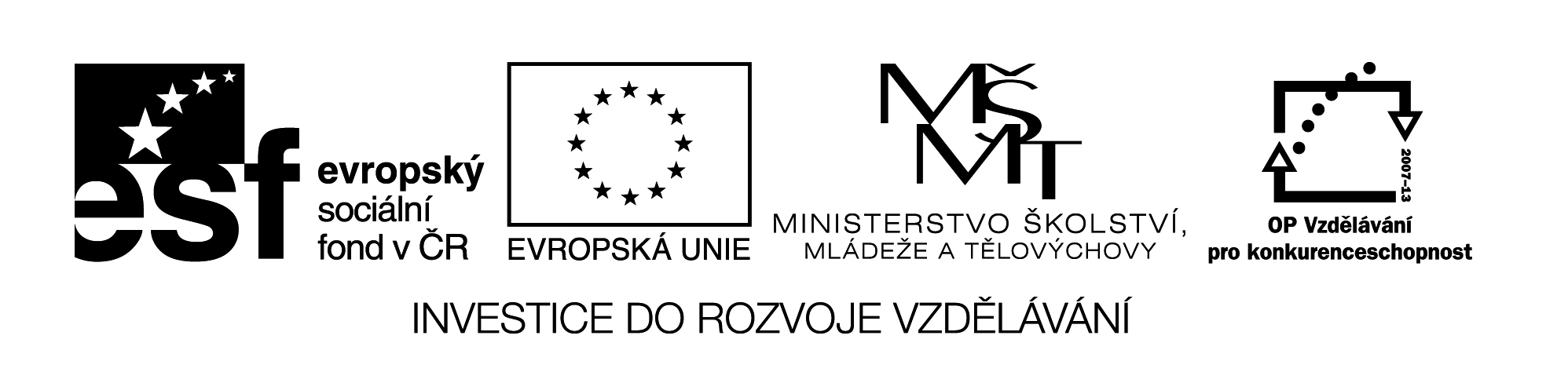 Krycí list nabídkyCenová nabídka uchazeče:Nabídková cena celková bez DPH: 		…………………………….. KčDPH						…………………………….. KčNabídková cena celková včetně DPH: 	…………………………….. KčDatum ………………………			……………………………………………………						podpis osoby oprávněné jednat jménem uchazečeNázev zakázky:Dodávka tabletů a notebookůObchodní firma nebo název (jedná-li se o právnickou osobu)Obchodní firma nebo jméno a příjmení (jedná-li se o fyzickou osobu):Sídlo – místo podnikáníPrávní formaIČO:Telefon, fax:Osoba oprávněna jednat jménem uchazeče:email:PoložkaNázev položkyMnožstvíCENAza kus Kč bez DPHCENA za kus Kč vč. DPHCENA celkem Kč bez DPHCENA celkem v Kč vč. DPH1Notebook62Tablet163Základna pro uložení tabletů1CENA CELKEMCENA CELKEMCENA CELKEM